PENGARUH CORPORATE GOVERNANCE, PROFITABILITAS, LEVERAGE, DAN UKURAN PERUSAHAAN TERHADAP KETEPATAN WAKTU PELAPORAN KEUANGAN PADA PERUSAHAAN SEKTOR BARANG KONSUMSI PADA TAHUN 2012-2014 DRAFT SKRIPSIUntuk Memenuhi Salah Satu Syarat Sidang SkripsiGuna Memperoleh Gelar Sarjana EkonomiOleh :Dendi Dwi Putra124010213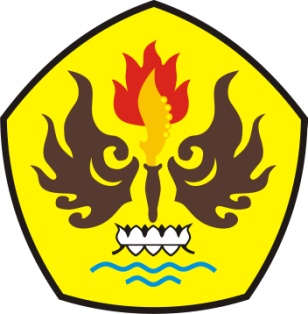 PROGRAM STUDI MANAJEMENFAKULTAS EKONOMI UNIVERSITAS PASUNDANBANDUNG2016PENGARUH CORPORATE GOVERNANCE, PROFITABILITAS, LEVERAGE, DAN UKURAN PERUSAHAAN TERHADAP KETEPATAN WAKTU PELAPORAN KEUANGAN PADA PERUSAHAAN SEKTOR BARANG KONSUMSI PADA TAHUN 2012-2014 DRAFT SKRIPSIUntuk memenuhi salah satu syarat sidang skripsi Guna memperoleh gelar Sarjana Ekonomi pada Program Studi ManajemenFakultas Ekonomi Universitas PasundanBandung, September 2016Menyetujui,Pembimbing Utama,		                                 	Pembimbing Pendamping,(Dr. H. Jaja Suteja, SE., MSi)				  (Ardi Gunardi, SE., MSi)     Dekan Fakultas Ekonomi, 			   Ketua Program Studi Manajemen,(Dr. Atang Hermawan, SE., MSIE., Ak.)		     (Wasito, SE., MSIE)